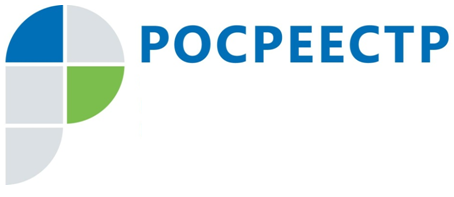 #РосреестрРосреестр: осуществление государственного кадастрового учета изменений в связи с реконструкцией частей линейных объектовРосреестр письмом от 30.07.2021 № 14-5897-ГЕ/21 «Об осуществлении государственного кадастрового учета изменений в связи с реконструкцией частей линейных объектов» даны разъяснения по осуществлению государственного кадастрового учета изменений в связи с реконструкцией частей линейных объектов.Сообщается, в частности, что:при отсутствии в ЕГРН сведений о контуре линейного объекта в техническом плане линейного объекта (всего объекта) в случае реконструкции, в том числе переноса части такого объекта, могут быть указаны сведения только об описании местоположения (списка координат характерных точек контура (контуров) в отношении реконструированного (перенесенного) участка линейного объекта с отражением при этом в разделе "Заключение кадастрового инженера" технического плана информации о том, что описание местоположения линейного объекта определено только в отношении его реконструированного (перенесенного) участка;в случае, если контур линейного сооружения установлен и сведения о координатах характерных точек контура такого сооружения содержатся в ЕГРН, до соответствующей доработки ФГИС ЕГРН, а также изменения XML-схемы, используемой для подготовки технического плана сооружения в форме электронного документа, в техническом плане должны содержаться сведения обо всех координатах характерных точек контура линейного сооружения с учетом определенных координат контура реконструированного (перенесенного) участка линейного объекта.Заместитель руководителя Управления Росреестра по Чеченской РеспубликеА.Л. Шаипов